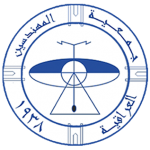  رقم الانتساب/تاريخ الانتساب/المركز/ فرع   بغداد                                      إلى أمين سر جمعية المهندسين العراقية المحترم:            أني المهندس                                      الموقع في أدناه  أرغب في الانتساب إلى جمعية المهندسين العراقية بصفة عضو                                مع العلم بأنني قد أطلعت على النظام الداخلي للجمعية وأتعهد بالالتزام بكافة إحكامه وكافة التعليمات والقرارات التي تصدرها الجمعية من وقت لأخر. الاسم الرباعي واللقب:أسم الأم الثلاثي:التولد(تأريخ الولادة) :محل السكن والإقامة:موقع العمل (اسم الدائرة أو الشركة):الحالة الزوجية : رقم الموبايل:رقم الهاتف أن وجد:البريد الالكتروني(الأيميل): (                                                                             )التحصيل العلمي :عنوان الأطروحة أن وجدت:  يبين طالب الانتساب نوع العضوية التي يرغب اكتسابها (عضو عامل ,عضو مشارك, عضومؤازر). يرفق طالب الانتساب شهادة البكالوريوس الأصلية أو مصدقة أو كتاب صادر عن جهة رسمية مخولة يؤيد حصوله على شهادة البكالوريوس . اللغات التي يتقنها:عضوية الجمعيات العلمية :النشاط والإنتاج العلمي :الخبرة الهندسية : يمكن استعمال ورقة أضافية بخصوص الخبرة الهندسية. بيان المرشحين لطالب العضوية: أقر وأؤيد صحة المعلومات المدرجة في الحقول السابقة :                                  التوقيع:                                                   أسم طالب الانتساب :                                                                       التأريخ:                     /      /202   الحقول الآتية لاستعمال الجمعية .تم تدقيق إملاء الحقول والتأكد من عضوية المرشحين .                                           توقيع مدير الأدارة:                                                أسم مدير الإدارة:                                                                   التأريخ:               /      /202     تم استلام بدل الانتساب والاشتراك السنوي والهوية البالغ (             (         دينار وقدره              (                                       ) بموجب الوصل المرقم(                  )والمؤرخ في       /    /202                                               توقيع المحاسب :                                        أسم المحاسب :                                                       التأريخ:          /      /202     ملاحظات وتوصيات لجنة الانتساب .                                               توقيع رئيس اللجنة :                                                       أسم رئيس لجنة الانتساب  :                                                          التأريخ:             /      /202  قرار الهيئة الادارية .بموجب قرار الهيئة الادارية المرقم                    المتخذ بجلستها المنعقدة بتأريخ    /   /   202   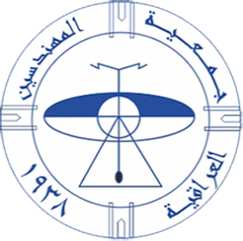 الاسم الكامل باللغة العربية بموجب جواز السفرالاسم الكامل باللغة الانكليزية بموجب جواز السفرالاختصاص باللغة العربيةالاختصاص باللغة الانكليزيةالشهادة باللغة العربيةالشهادة باللغة الانكليزيةرقم الموبايل :تملأ من قبل الجمعيةرقم الانتساب                   تاريخ الانتساب                           نوع العضويةتوقيع المحاسب بتأييد استلام الرسوم:  رقم الوصل وتاريخه:  اسم وتوقيع مستلم الهويةالشهادات الحاصل عليهاالاختصاصالاختصاصسنة التخرج اسم البلداسم الجامعةبكالوريوس ماجستير دكتوراهالعامالدقيقسنة التخرج اسم البلداسم الجامعةبكالوريوس ماجستير دكتوراهبكالوريوس ماجستير دكتوراهبكالوريوس ماجستير دكتوراهاسم الشهادةعنوان الأطروحةتاللغةتكلماًكتابةقراءةتاسم الجمعيةالبلد                 تأريخ الاشتراك   نوع العضوية الملاحظات تاسم البحث جهة النشر تأريخ النشرالملاحظاتت   نوع العمل أو الوظيفةرب العملفترة العملفترة العملالملاحظاتت   نوع العمل أو الوظيفةرب العملمنإلىالملاحظاتتاسم المرشحنوع العضوية في الجمعية التأريخالتوقيع